РОССИЙСКАЯ ФЕДЕРАЦИЯСОВЕТ ДЕПУТАТОВ СЕЛЬСКОГО ПОСЕЛЕНИЯПУШКИНСКИЙ СЕЛЬСОВЕТДобринского муниципального района Липецкой области40-я сессия VI созыва    РЕШЕНИЕ11.03.2024                                         с. Пушкино                                 № 150-рсОб отчете главы сельского поселения Пушкинский сельсовет о результатах своей деятельности, деятельности администрации сельского поселения по итогам 2023 годаЗаслушав и обсудив информацию главы сельского поселения Пушкинский сельсовет о результатах своей деятельности, о деятельности администрации сельского поселения по итогам 2023 года, Совет депутатов отмечает, что прошедший год для сельского поселения, в целом был напряженным, направленный на укрепление экономики, на выполнение задач, определенных законодательством Липецкой области. Главными задачами являлись решение вопросов местного значения на уровне сельского поселения и достижение на этой основе повышения уровня и качества жизни жителей сельского поселения.Анализируя информацию главы сельского поселения Пушкинский сельсовет о результатах своей деятельности, о деятельности администрации сельского поселения по итогам 2023 года и учитывая решение постоянных комиссий, Совет депутатов поселения Пушкинский сельсовет РЕШИЛ:Информацию главы сельского поселения Пушкинский сельсовет о результатах своей деятельности, о деятельности администрации сельского поселения по итогам 2023 года принять к сведению.Председатель Совета депутатов  сельского поселения Пушкинский сельсовет                                                        Л.В. АлександринаПринят решением Совета депутатов сельского поселения Пушкинский сельсоветот 11.03.2024 №150-рсДобрый день, уважаемые односельчане, гости, приглашенные!!!Сегодня мы очередной раз проводим с вами Сход граждан, на котором подведем итоги прошедшего 2023 года и наметим планы на текущий 2024 год!        На Ваше рассмотрение и обсуждение сегодня предлагаются следующие вопросы:1. Отчет главы сельского поселения Пушкинский сельсовет – Демиховой Н.Г.2. Отчет об охране общественного порядка на территории поселения – докладчик и. о. участкового инспектора – Хромченков В.А.3. Вопросы и ответы.Предлагаю, для полноты информации о положении дел на территории поселения, заслушать оба доклада, а затем перейти к обсуждению. Принимается?Переходим к докладу.Отчитываясь о работе администрации сельского поселения Пушкинский сельсовет за 2023 год хочу отметить, что прошедший год был сложным как для нашей администрации, района, так и для всей страны в связи с проведением СВО. Наши жители активно откликнулись на призыв оказания помощи нашим мобилизованным бойцам и жителям освобожденных территорий Донбасса. Никто не остался в стороне. В фойе ДК на стенде были расположены фотографии сбора гуманитарной помощи, фотографии продуктов и вещей необходимых нашим бойцам (блиндажные свечи, сухие души, сухие супы, вязаные шерстяные носки), которые в большом количестве были изготовлены учащимися школы, учителями и неравнодушными жителями поселения. Огромное спасибо Вам, дорогие односельчане, за Вашу помощь, Ваше неравнодушие, за поддержку наших бойцов. Ведь только все вместе мы сможем победить и приблизить долгожданный день победы. Ну а теперь непосредственно перейду к отчету за 2023 год.Работа администрации сельского поселения ведется в соответствии с полномочиями, определенными 131 Федеральным Законом «Об общих принципах организации местного самоуправления в РФ», областными законами, Уставом сельского поселения Пушкинский сельсовет.Сначала немного информации о нашем поселении -Сельское поселение Пушкинский сельсовет — муниципальное образование, представляющее собой часть территории Добринского муниципального района.На территории сельского поселения, площадь которого 9279 гектар, расположены 6 населенных пунктов, в которых проживают на 01.01.2024 года 1428 человек. На территории сельского поселения Пушкинский сельсовет функционируют средняя школа, ФАП и офис врача общей практики, дом культуры, библиотека, 2 почтовых отделения, один магазин РАЙПО, 4 частных магазина.Всего на налоговом учете в сельском поселении Пушкинский сельсовет на 01.01.2023г. состоит 4 юридических лица, 41 индивидуальный предприниматель, 2 кооператива, 1 из них - кредитный.Формирование бюджета Наиболее важным, сложным вопросом в рамках реализации полномочий является формирование бюджета сельского поселения. Основу экономического потенциала на территории сельского поселения составляют: с/х предприятия: ООО «Добрыня», ООО «Отрада Фармз», ООО «Пушкинское», ИП Глава КФХ Зюзина Марина Сергеевна.Бюджетная политика в сфере расходов была направлена на решение социальных вопросов поселения.По состоянию на 01.01.2024г. доходы исполнены на 136%, в суммовом выражении это составляет 19 млн. 082 тыс. 429 рублей, из них собственных – 8 млн. 701 тыс. 535 рубль. Остальные – это дотации и субвенции из областного бюджета, спонсорская помощь. Спонсорская помощь за 2023 год составила 625000 рублей.Хочется поблагодарить наших постоянных спонсоров, без которых мы не смогли бы провести никакие мероприятия и воплотить в жизнь наши задумки - ООО «Добрыня» в лице генерального директора Владимира Ромеовича Арустамова, ООО «Отрада Фармз» в лице генерального директора Патрика Хоффман, ООО «Пушкинское» в лице генерального директора Доля Сергея Борисовича, индивидуальных предпринимателей Зимину Надежду Дмитриевну, Зюзину Марину Сергеевну. Огромное Вам спасибо!!!                                                                                                Расходные обязательства за 2023 год исполнены на 99% и составляют 13 млн. 516 тыс. 396 рубль.Территория поселения находится в зоне обслуживания Хворостянского отдельного противопожарного спасательного поста, в распоряжение которого находятся два пожарных автомобиля, которые в течение 15-20 минут прибывают на место возникновения пожара. На территории сельского поселения ежегодно осуществляется работа по ремонту и содержанию автомобильных дорог.Бюджет сельского поселения небольшой, однако, ежегодно проводятся работы по ремонту дорожной сети.В 2023 году был проведен ямочный ремонт ул. Мира в с. Пушкино. В с. Пушкино на ул. Пушкинская и ул. Заводская были сделаны разворотные площадки для маршрута школьного автобуса.В д. Слава, на ул. Комсомольская уложен асфальт протяженностью 1,3 км.  В 2023 году мы закончили строительство контейнерных площадок. Теперь у нас все контейнерные площадки во всех населенных пунктах имеют твердое покрытие.На протяжении всего летне-осеннего периода проводилось окашивание от сорной растительности обочин дорог, кладбищ, парков. На все эти цели было израсходовано 774 663 рублей.С наступлением погожих дней, уважаемые односельчане, прошу Вас принять активное участие в наведении порядка не только на своей территории, но и прилегающей, а также на кладбище. Продолжается работа по модернизации уличного освещения, так в 2023 году было установлено 30 светодиодных светильников взамен обычных светильников, в д. Слава произведена замена линий электропередачи, установлены новые светодиодные светильники. Это позволяет экономить денежные средства при оплате за уличное освещение. На приобретение и установку светильников израсходовано - 105 тыс. 402 руб., а на оплату уличного освещения – 900 308 руб. В этом году работа по модернизации уличного освещения будет завершена.В 2022 году, участвуя в Программе Стальное дерево Новолипецкого металлургического комбината, было начато благоустройство родника под мостом на р. Плавица. В 2023 году благоустройство родника завершено.Вопросы водоснабжения населения в 2023 году относились к полномочиям районного водоканала. Анализ поступающих заявок от населения показывает, что в основном жители обращаются с вопросами порыва на водопроводе из-за физического износа водопроводных сетей. К сожалению, заменить все водопроводные сети нет возможности, поэтому работникам водоканала необходимо более качественно выполнять работы по устранению порывов на сетях. На территории поселения функционирует сельский Дом культуры, работает библиотека. Проводятся различные мероприятия в ДК - концерты к праздничным и знаменательным датам, День села, дни улиц, дни малых деревень и др. В прошлом году ко Дню села обновили доску Почета - разместили фотографии достойных жителей поселения, которые своим трудом, учебой, поведением являются примером для наших односельчан. В связи с тем, что 2023 год был объявлен годом Педагога и наставника, на Доске почета разместили фотографию коллектива нашей школы. В этом году доска Почета будет обновляться и помимо фотографий достойных жителей нашего поселения, на ней будут размещены фотографии достойных семей, так как 2024 год объявлен годом Семьи. На территории поселения проживают 389 семей. Поэтому выбор будет очень сложный, потому что почти каждая семья достойна занесения на Доску Почета. Работники ДК совместно с работниками администрации сельсовета принимают активное участие в районных праздниках «Проводы зимы», «День района» и др. В 2023 году в ДК продолжили капитальный ремонт, начатый еще в 2021 году – отремонтировали зрительный зал на сумму более 4,5 млн. руб.Теперь в зрительном зале тепло, светло, приятно находиться на мероприятиях, проводимых в этом зале.           Задача оказания качественной и доступной медицинской помощи - главное условие сохранения здоровья и увеличения продолжительности жизни жителей поселения.Важным направлением в 2023 году была профилактическая работа учреждений здравоохранения. В офисе врача общей практики в настоящее время нет постоянного врача. Поэтому за получением некоторых видов медицинской помощи приходится ездить в районную больницу. Алевтина Сергеевна, большая просьба к Вам, помогите нам в этом вопросе.Демографическая ситуация на территории поселения сложилась за последние 2 года следующим образом:За 2022 год родилось 5 детей, умерло 11 человек. За 2023 родилось 10 детей, а умерло 18 человек.Эти цифры красноречиво говорят о том, что число жителей нашего поселения снижается.На территории поселения имеется средняя школа, в которой обучается 174 учащихся. Часть детей находится на подвозе, для этого в школе имеются 2 школьных автобуса. В нашей школе работают грамотные высокопрофессиональные педагоги, поэтому уровень образования выпускников нашей школы очень высокий. Ежегодно дети успешно заканчивают школу и поступают в престижные высшие учебные заведения. Жаль только, что выпускников 11 класса с каждым годом становится все меньше и меньше. Сегодня в области разработаны ряд мер по стимулированию и поддержанию семей, находящихся в трудной жизненной ситуации. Для этого предлагают семьям заключить Социальные контракты по нескольким направлениям – создание ИП, поиск работы, создание ЛПХ. Сегодня на сходе присутствует представитель Центра Социальной защиты населения, который расскажет подробнее о всех формах социальных контрактов и ответит на интересующие вопросы. Уважаемые односельчане!Предвижу ваш вопрос о большом количестве бездомных собак, которые мешают свободному передвижению граждан, особенно детей, по территории поселения. При поступлении жалоб администрацией подаются заявки на отлов собак, приезжают специалисты и исполняют заявки. Очередной отлов собак будет проводится завтра. Уважаемые односельчане, содержите, пожалуйста, своих домашних питомцев на привязи или в вольере.Еще хотелось бы обратить ваше внимание на 2 вопроса:  О недопущении заноса и распространения возбудителя высокопатогенного гриппа птиц (далее - ВГП)Проводится разъяснительная работа с гражданами по вопросу соблюдения правил содержания птицы, недопущению её несанкционированной реализации и (или) приобретения. Сотрудниками ОГБУ «Добринская станция по борьбе с болезнями животных» проводится вакцинация против ВПГ всего поголовья птицы, содержащегося в ЛПХ. Гражданам запрещается приобретать и использовать продукцию животноводства и птицеводства, не прошедшую ветеринарно-санитарную экспертизу, а также приобретать живых животных и птицу, несанкционированно ввезенных на территорию области без ветеринарных сопроводительных документов и без согласования государственной ветеринарной службой области. Во избежание контакта с дикой птицей, в домашних условиях птица должна содержаться изолированно (в вольерах) без предоставления свободного выгула.2. С установлением теплой погоды активизируются клещи, которые могут массово нападать как на животных, так и на человека.Убедительная просьба: чаще осматривайте своих домашних питомцев, детей и свою одежду при возвращении с улицы. При обнаружении клещей обращайтесь к специалистам, не затягивайте поход к ветеринару. Места массового пребывания людей (парк, кладбища, пляж) мы обрабатываем, но есть еще много мест, где можно подцепить клещей.  Будьте внимательны и осторожны!Естественно, это только небольшая часть, что удалось сделать. Это результат нашей совместной работы с администрацией района, со всеми хозяйствующими субъектами, расположенными на территории поселения, индивидуальными предпринимателями, крестьянскими хозяйствами и, конечно же, с участием наших жителей, за что Вам спасибо! Предстоит еще много работы для развития поселения, улучшения качества жизни наших жителей.А сейчас я хочу познакомить Вас с планами на 2024 год.Непосредственной и первостепенной задачей на год перед администрацией сельского поселения стоит выполнение бюджетных обязательств. Бюджет имеет социальную направленность на поддержание и улучшение всей инфраструктуры поселения, а это в свою очередь окажет положительное влияние на демографическую ситуацию в поселении и качество жизни.Для выполнения всех наших задач и планов в текущем году нам необходимы совместные усилия. Для этого нам необходимо сегодня принять решение о сумме самообложения, которая пойдет на благоустройство кладбищ, на ремонт и благоустройство детских площадок.Предлагаю определить размер самообложения в сумме 150 рублей с хозяйства.Задачи на текущий год следующие:- ямочный ремонт дороги ул. Молодежная с. Пушкино; - замена водопроводной сети по ул. Молодежная с. Пушкино;- ремонт здания ДК с. Пушкино, а именно, ремонт фасада ДК;- модернизация уличного освещения (замена светильников на светодиодные) в c.Большая Отрада и с. Пушкино;- завоз песка на детские игровые площадки, пляж, кладбища;- отсыпка щебнем дороги по ул. Победы до соединения с ул. Пушкинская в с. Пушкино (по результатам проведения торгов);- асфальтирование ул. Лесная с д. Слава;- ремонт и покраска оборудования детских площадок и пляжа;   - ремонт и покраска контейнеров;- окашивание обочин дорог, парков, пляжа, кладбищ от сорной растительности;- обустройство парка и ремонт памятника погибшим воинам-односельчанам с выделением зоны для увековечивания памяти погибших в зоне СВО.-отсыпать подъезд и парковку около родника,Все эти планы, естественно, по мере исполнения бюджета поселения и выделенных трансфертов на ремонт и содержание дорог в течение планируемого периода, будут корректироваться. Уважаемые односельчане!Наступивший год богат на крупные политические события, а именно, нам с Вам предстоит принять участие в выборах нашего Президента, которые пройдут 15-17 марта и выборах губернатора Липецкой области, которые будут в сентябре. Прошу Вас прийти на выборы и отдать свой голос за наше будущее, за будущее наших детей и внуков!!! Пушкинцы всегда были активными, никогда не подводили, я очень надеюсь, что и в этот раз будет также. Наше будущее в наших руках!!!Не ошибается тот, кто ничего не делает, недоработки и упущения в работе администрации есть и только при взаимодействии администрации, депутатов, инвесторов, населения и при определенной помощи района и области мы способны решать любые задачи нашего поселения. Задач поставлено много, и нам необходимо их выполнять. Надеюсь, что эта взаимосвязь будет еще теснее. Мне хочется, чтобы все живущие здесь понимали, что все зависит от нас самих.  Еще раз выражаю слова благодарности всем жителям поселения, которые не остаются в стороне от проблем нашего села и оказывают всевозможную помощь, всем, кто пришел сегодня на наш сход. Только вместе мы можем решить наши проблемы и преодолеть трудности. Огромное всем спасибо, надеюсь на дальнейшую совместную работу и поддержку всех жителей. В заключении я хочу пожелать Вам всем крепкого здоровья, семейного благополучия, чистого, светлого неба над головой, удачи и счастья Вам, Вашим детям, внукам и всем Вам простого человеческого счастья.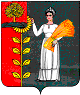 